Dimensional Anhedonia and the Adolescent brain: Reward and Aversion Anticipation, Effort and Consummation.Short title:Anhedonia in adolescent depressionFigure S1. Visual depiction of a reward-hard trial. 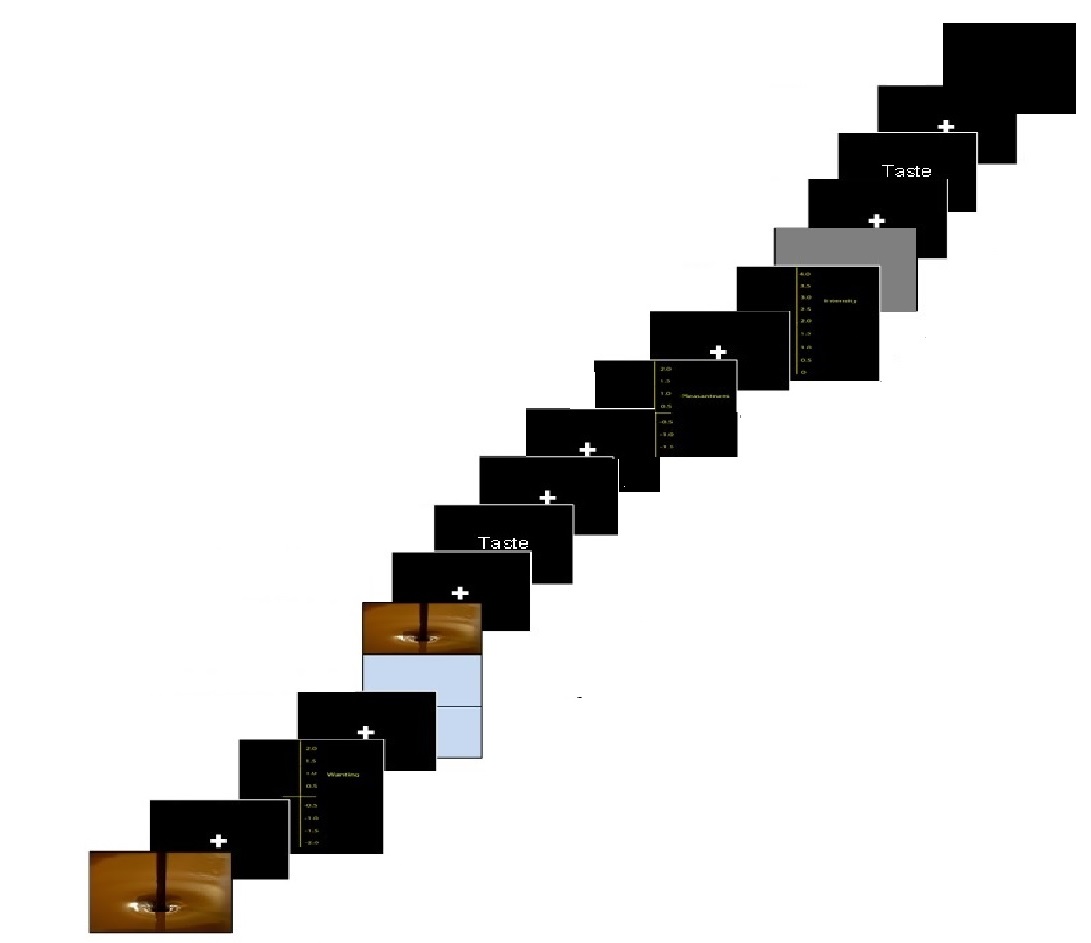 Table S1: Subjective ratings for all participants.Table S2: Subjective ratings for DS and HC groups.Table S3: Number of button presses for effort phase for DS and HC groups.Table S4: Medication status of participants with MDD diagnosis.Table S5: Regions showing whole brain responses to each phase in all participants. ---------------------------------------------------------------------------------------------------------------------Thresholded at p<0.05 FWE whole brain corrected. Clusters corrected p<0.05 FWE.  * Thresholded at p=0.01 uncorrected. OFC- orbitofrontal cortex; ACC- anterior cingulate cortex; MFG- middle frontal Gyrus; SFG- superior frontal gyrus. Chocolate mean (SD)Aversivemean (SD)Wanting1.52 (.38)-1.7 (.29)Liking1.47 (.38)-1.54 (.49)Intensity2.32 (.71)2.44 (.8)GroupGroupRatingsDS  HCDS HCDS  HCChocolateChocolateAversiveAversiveTasteless solutionTasteless solutionPicture wanting; mean (SD)1.43 (.45)        1.62 (.25) 1.43 (.45)        1.62 (.25) -1.75 (.33)     -1.75 (.25)-1.75 (.33)     -1.75 (.25)Taste liking; mean (SD)1.38 (.44)        1.56 (.28)1.38 (.44)        1.56 (.28)-1.52 (.47)     -1.55 (.48)-1.52 (.47)     -1.55 (.48).67 (.9)         .57 (.85).67 (.9)         .57 (.85)Taste intensity; mean (SD)2.28 (.77)        2.37 (.63)2.28 (.77)        2.37 (.63)2.38 (.85)       2.51 (.74)2.38 (.85)       2.51 (.74)1.25 (.87)     1.53 (1)1.25 (.87)     1.53 (1)DS; mean (SD)HC; mean (SD)Button pressesReward Easy31.77 (1.27)32 (1.1)Reward Hard41.25 (4.13)43.33 (4.44)Aversive Easy31.42 (1.51)31.81 (.91)Aversive Hard42.93 (4.67)44.48 (4.69)Participant IDMedicated during studyHistory of medications1Citalopram 10mgSertraline2-Bupropion, Fluoxetine, Sertraline, Mirtazapine3Fluoxetine 50mg-4Sertraline 100mg5-Fluoxetine 20-60mg, Sertraline 50mg6Sertraline 100mgCitalopram7Sertraline-8-Fluoxetine 20mg9Citalopram 20mg-10Citalopram 40mg-11-Citalopram 20mg12Citalopram 30mg-13Fluoxetine 40mg-14Sertraline 10mg-15Fluoxetine 60mg-16-Fluoxetine 20mg17-Citalopram 20mg18Paroxetine 20mg-19-Citalopram 20mg20-Fluoxetine 20mg21Citalopram 40mg-22Sertraline 50mg-           Whole Brain                                                      MNI coordinates           Whole Brain                                                      MNI coordinates           Whole Brain                                                      MNI coordinates           Whole Brain                                                      MNI coordinates           Whole Brain                                                      MNI coordinates           Whole Brain                                                      MNI coordinatesBrain regionXYZz-valuep-valueAnticipationAnticipationAnticipationAnticipationAnticipationAnticipationReward cueOccipital lobe (BA18)Occipital lobe (BA18)SFG (BA8)MFG (BA10)pgACC/vmPFCpgACC/vmPFCAversive cueOccipital lobe (BA17)Occipital lobe (BA18)pgACC/vmPFCSFG (BA8)Parietal lobe (BA40)SFG (BA9)MFG (BA10)Effort Gain Reward: Choc hard-choc easyPrimary motor (BA4)Insula (BA13)MFG premotor (BA6)Parietal (BA40)PutamenSFG (BA9)Insula (BA13)Avoid Aversion: Aver hard-Aver easyPrimary motor (BA4)Occipital lobe (BA18)MFG premotor (BA6)Insula (BA13)Primary motor (BA4)Insula (BA13)SFG (BA9)Consummation Chocolate TastedACC (BA33/24)Mid OFC (BA11)ACC (BA24)Aversive taste*CaudateMFG premotor (BA6)dACC (BA32)-16181434-14616-16101460-2834-32-42-456-282640-34-260-4828-38342220160-2-94-9246545048-86-944846-445454-24-26-22-320566-26-92-10-22-24-20501230281814328652424-282523430450204822-4300582561856-63224-122012422010.339.517.485.385.294.937.175.745.675.415.315.137.687.686.25.435.285.1657.577.486.326.105.745.335.294.94.924.843.823.883.07<0.001<0.001<0.001=0.001=0.002=0.005<0.001<0.001<0.001<0.001<0.001=0.004=0.003<0.001<0.001<0.001<0.001<0.001<0.001<0.001<0.001<0.001<0.001<0.001<0.001<0.001=0.008<0.001<0.001=0.006=0.002=0.002=0.002